О выдвижении инициативыпроведения местного референдумаВ соответствии со статьей 15 Федерального закона от 12.06.2002 года №67-ФЗ «Об основных гарантиях избирательных прав и права на участие в референдуме граждан российской Федерации», статьями 22, 56 Федерального закона от 06.10.2003 года №131-ФЗ «Об общих принципах организации местного самоуправления в Российской Федерации», пунктом 1 статьи 20 Закона Республики Татарстан от 28.07.2004 года №45-ЗРТ «О местном самоуправлении в Республике Татарстан», статьей 11 Устава Черки-Кильдуразского сельского поселения Буинского муниципального района Республики Татарстан, Положением о самообложении граждан и порядке сбора и использования средств самообложения граждан на территории Черки-Кильдуразского сельского поселения Буинского муниципального района Республики Татарстан, утвержденным Решением Совета Черки-Кильдуразского сельского поселения Буинского муниципального района Республики Татарстан от 31.03.2015 года №1-45, Исполнительный комитет Черки-Кильдуразского сельского поселения Буинского муниципального района Республики Татарстан ПОСТАНОВЛЯЕТ:	1. Выдвинуть совместную с Советом Черки-Кильдуразского сельского поселения Буинского муниципального района Республики Татарстан инициативу проведения местного референдума на территории Черки-Кильдуразского сельского поселения Буинского муниципального района Республики Татарстан по вопросу: 	«Согласны ли Вы на введение самообложения в 2018 году в сумме 700 рублей с каждого  гражданина, достигшего 18-летнего возраста, зарегистрированного по месту жительства на  территории Черки-Кильдуразского  сельского поселения Буинского муниципального района Республики Татарстан, обладающего правом на участие в местном референдуме, и направлением полученных средств на решение вопроса местного значения по выполнению следующего вида работы: 	- ремонт дорог в Черки-Кильдуразском сельском поселении?».	2. Обнародовать настоящее постановление на специально оборудованных информационных стендах и разместить на официальном сайте Буинского муниципального района Республики Татарстан в сети Интернет. 	3. Контроль за исполнением настоящего постановления оставляю за собой.		Руководитель исполнительного комитетаЧерки-Кильдуразского сельского поселенияБуинского муниципального района РТ							Р.Ж.Гимранов          РЕСПУБЛИКА ТАТАРСТАНБУИНСКИЙ  МУНИЦИПАЛЬНЫЙ РАЙОН ИСПОЛНИТЕЛЬНЫЙ КОМИТЕТЧЕРКИ-КИЛЬДУРАЗСКОГО СЕЛЬСКОГО ПОСЕЛЕНИЯ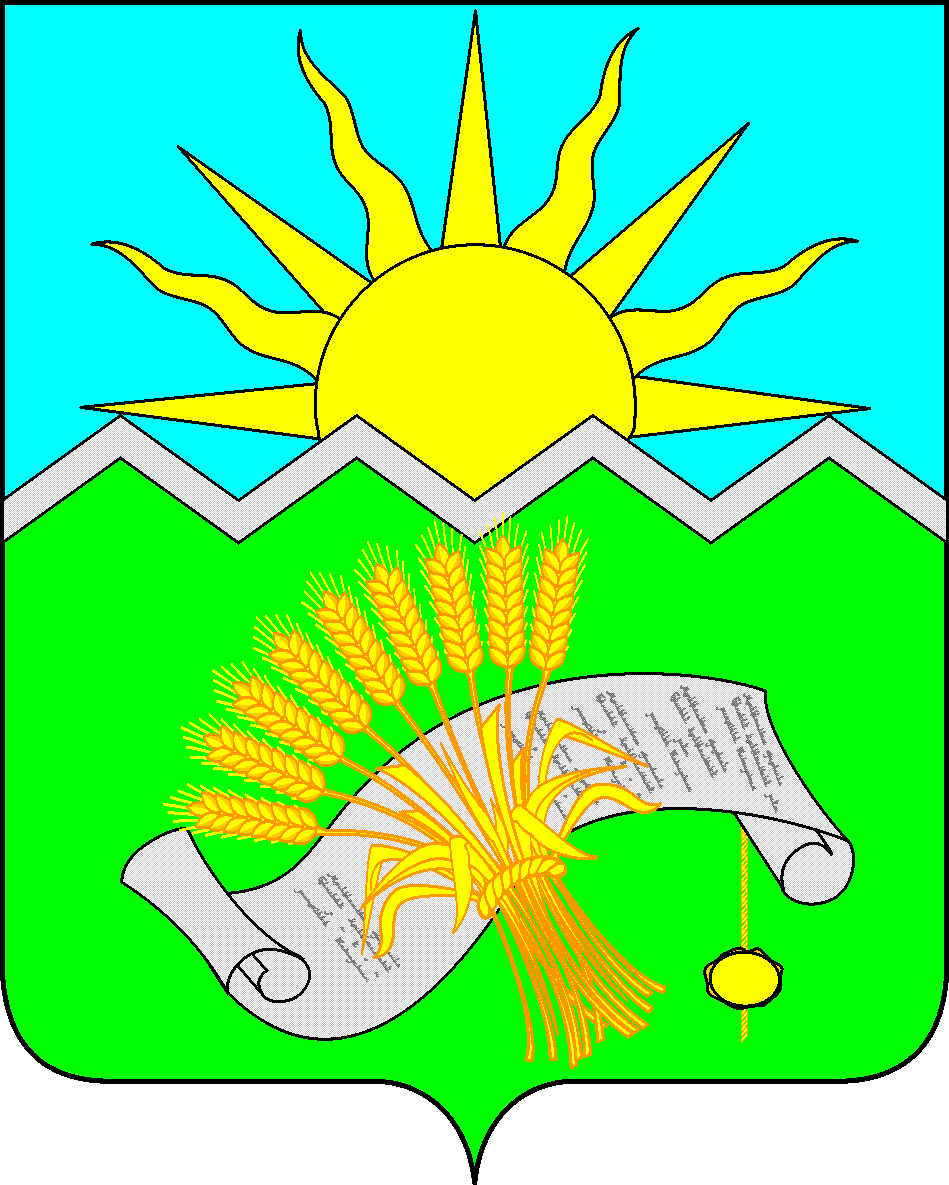 ТАТАРСТАН РЕСПУБЛИКАСЫБУА  МУНИЦИПАЛЬ РАЙОНЫ КИЛДУРАЗАВЫЛ ҖИРЛЕГЕ БАШКАРМА  КОМИТЕТЫПОСТАНОВЛЕНИЕ29 сентября 2017 года ПОСТАНОВЛЕНИЕ29 сентября 2017 года КАРАР№ 6КАРАР№ 6